ПЕРЕЛІК ЗМІНдо тендерної документації на закупівлю товару:Код ДК 021-2015 (CPV) - 44610000-9 – Цистерни, резервуари, контейнери та посудини високого тиску (Контейнери пластикові для збору твердих побутових відходів)UA-2023-10-27-011396-a1. Викладено в новій редакції ч.8. розділу III тендерної документації, а саме:  2. Викладено в новій редакції ч.1. розділу IV тендерної документації, а саме:  3. Викладено в новій редакції додаток 2 до тендерної документації, а саме:ДОДАТОК 2ІНФОРМАЦІЯ ПРО КІЛЬКІСНІ, ТЕХНІЧНІ, ЯКІСНІ ТА ІНШІ ХАРАКТЕРИСТИКИ ПРЕДМЕТА ЗАКУПІВЛІТаблиця 1*Вказати конкретні технічні характеристики запропонованого товару, що в повному обсязі підтверджують відповідність Товару вимогам Замовника без виразів «не менше»/ «не більше», «має бути», «повинен» тощо). Технічні характеристики запропонованого товару повинні відповідати або бути кращими за показники, наведені у даній таблиці. Невиконання цих вимог у пропозиції Учасника призводить до її відхилення.Для підтвердження технічних характеристик запропонованого товару у складі тендерної пропозиції Учасник повинен надати Замовнику:- Кольорові фотографії товару, який пропонує учасник в рамках даної закупівлі, які повно і чітко відображають товар: загальний вид зі всіх боків та детальні фото корпусу контейнера; виступ на корпусі в місці прилягання кришки; ручка для перекачування; кришка; фото якими ребрами жорсткості посилена двоступенева планка; як кріпиться вісь; маркування на контейнері яке підтверджує відповідність стандарту EN 840-1. Всі фотографії та відео повинні бути зроблені з однієї одиниці товару та відображати контейнер, який відповідає всім вимогам встановленим у Таблиці 1 цього Додатку;- З метою підтвердження відповідності товару усім технічним вимогам встановленим у Таблиці 1 цього Додатку, та огляду реального стану товару із підтвердженням у електронній системі закупівель, у складі пропозиції учасники повинні надати відео пропонованого товару у форматі .avi або .flv або .mp4 або .wmv, у разі необхідності з використанням розширення програм, що здійснюють архівацію даних (rar, zip) тощо.На відео повинно бути відображено здійснення відкриття та закриття кришки контейнера, а також безперервно відображений вигляд контейнера 360ᵒ зі всіх сторін;- Паспорт виробника або інший документ, який підтверджує відповідність товару технічним вимогам, визначеним у Таблиці 1 цього Додатку; - Чинний сертифікат про відповідність товару вимогам EN 840-1;- Чинний висновок державної санітарно-епідеміологічної експертизи про відповідність товару вимогам діючого санітарного законодавства України;- Оригінал гарантійного листа від виробника товару адресований замовнику про гарантію поставки продукції вчасно в разі перемоги учасника в торгах та надання повноважень Учаснику щодо постачання товару, із посиланням на номер закупівлі. Зміни до тендерної документації внесені згідно протокольного рішення уповноваженої особи від 20.11.20238. Інформація про маркування, протоколи випробувань або сертифікати, що підтверджують відповідність предмета закупівлі встановленим замовником вимогам (у разі потреби)8.1. Учасник у складі тендерної пропозиції повинен надати:- Чинний сертифікат про відповідність товару вимогам EN 840-1;- Чинний висновок державної санітарно-епідеміологічної експертизи про відповідність товару вимогам діючого санітарного законодавства України.8.2. Якщо учасник не має відповідних маркувань, протоколів випробувань чи сертифікатів і не має можливості отримати їх до закінчення кінцевого строку подання пропозицій із причин, від нього не залежних, він може подати технічний паспорт на підтвердження відповідності тим же об’єктивним критеріям. Замовник зобов’язаний розглянути технічний паспорт і визначити, чи справді він підтверджує відповідність установленим вимогам, із обґрунтуванням свого рішення.Якщо замовник посилається в документації на конкретні маркування, протокол випробувань чи сертифікат, він зобов’язаний прийняти маркування, протоколи випробувань чи сертифікати, що підтверджують відповідність еквівалентним вимогам.1. Кінцевий строк подання тендерної пропозиціїКінцевий строк подання тендерних пропозицій                                                                             25.11.2023, 00:00.Отримана тендерна пропозиція автоматично вноситься до реєстру.Електронна система закупівель автоматично формує та надсилає повідомлення учаснику про отримання його пропозиції із зазначенням дати та часу. Електронна система закупівель повинна забезпечити можливість подання тендерної пропозиції всім особам на рівних умовах.Тендерні пропозиції після закінчення кінцевого строку їх подання не приймаються електронною системою закупівель.Найменування предмету закупівліКількість, штукКод ДК 021-2015 (CPV) - 44610000-9 – Цистерни, резервуари, контейнери та посудини високого тиску (Контейнери пластикові для збору твердих побутових відходів)555Вимоги до предмета закупівліІнформація про товар, що пропонується Учасником*Контейнер пластиковий для збору твердих побутових відходівКонтейнер пластиковий для збору твердих побутових відходівВідповідність EN 840-1Ємність 240 л.Вага не більше 11 кг. Загальна вантажопідйомність не менше 110 кгМатеріал – HDPE (поліетилен високої щільності) Кришка плоска обладнана ручками, для зручності відкривання, з кожної сторони. Для запобіганню потраплянню опадів та блокування запахів, корпус в тій частині де прилягає кришка, повинен мати виступ.Ручка для перекачування має бути суцільна та кріпитись до корпусу не менш ніж на 4-х нерухомих шарнірах.  Контейнер повинен бути обладнаний 2-ма колесам. Вісь для кріплення коліс має фіксуватись в не менше ніж 6 ребрах жорсткості, які розподіляють навантаження на днище корпусу.Задня стінка повинна бути відлита таким чином, щоб було місце для закладання ноги. Контейнер має бути обладнаний передній захватом у вигляді двоступеневої планки, яка має бути посилена по всій довжині ситовидним контуром ребр.Стан – новий Колір - зеленийРік виготовлення – не раніше 2023 рокуГарантія не менше 12 місяців з моменту поставки.На передній частині контейнера шляхом гарячого тиснення повинно бути нанесено маркування та нумерація/заводський номер від 13998 до 14553 та герб міста Черкаси згідно вимог замовника (надається переможцю закупівлі).Орієнтовні вигляд маркування: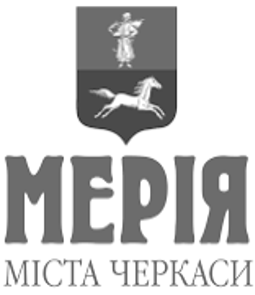 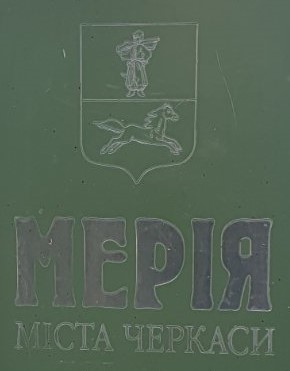 